Zajęcia logopedyczneKlasa: SB, klasa IIITemat: Automatyzacja głoski /ż/ w wyrazach.Proszę o wykonanie poniższych ćwiczeń utrwalających prawidłową artykulację głoski /ż/.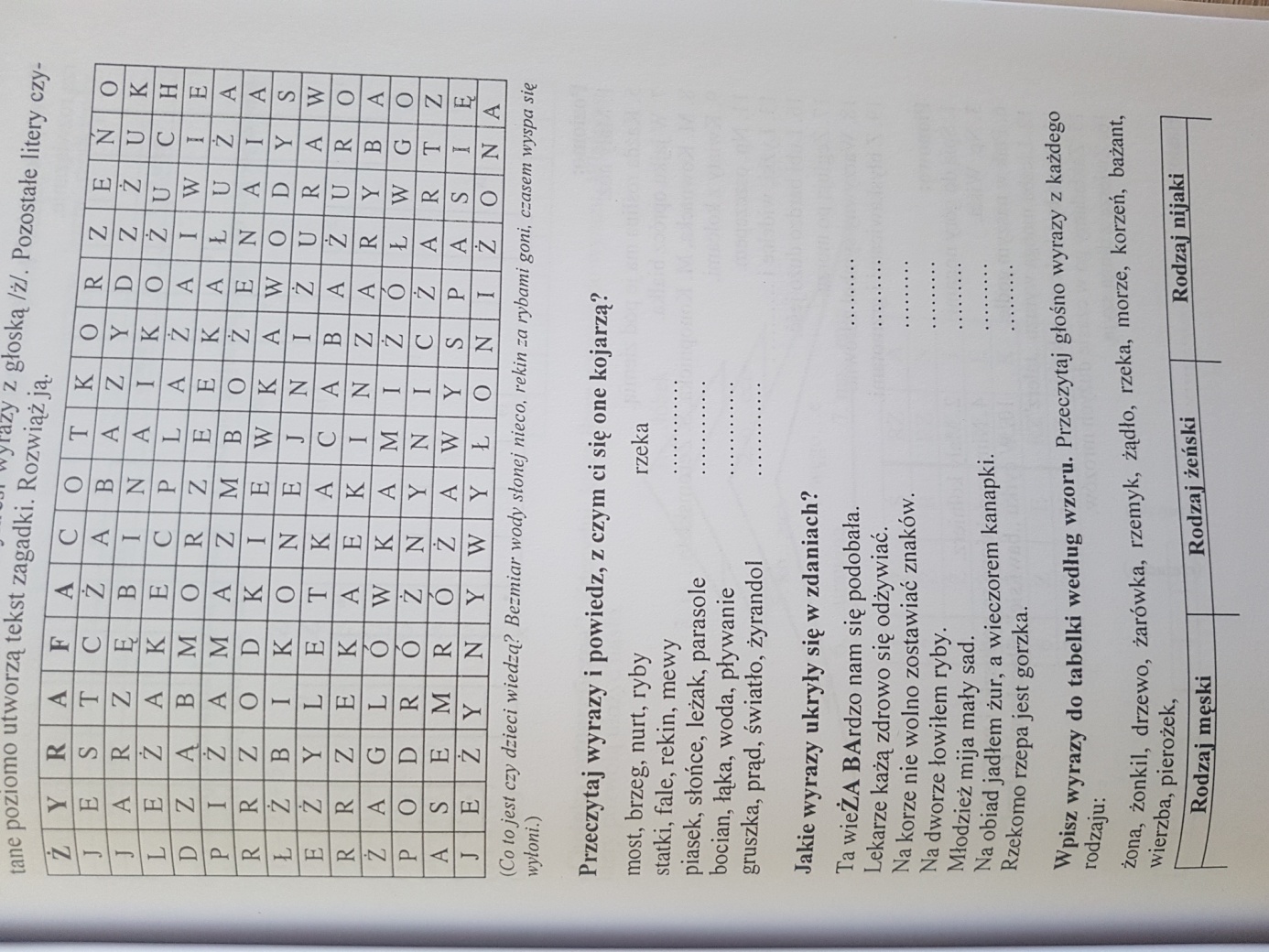 